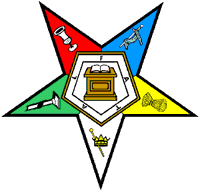 Grand Chapter of OhioOrder of the Eastern StarMelissa Holmes2023 Chairman of Arrangements2435 Tiverton LaneCincinnati, OH 45231coa2023@yahoo.com513-310-6640March 30, 2023Dear Members,                                  	Have you been seeing lots of Rainbows and Rays of Light?  Have you been in Service to your Sisters and Brothers?	Well, the “Light His World with Service” Grand Chapter Session will be here before you know it.  We look forward to seeing you in Sharonville, Ohio on September 22– 24, 2023.  We are excited to start revealing some of the plans.  Please check the OES Website periodically to see what new information is available.  The information will also be sent to your Chapter Secretary. 	 The 134th Formal  Session of the Ohio Grand Chapter opens on Friday, September 22nd.  The Choir will perform at 1:30PM followed by the Emblem Ceremony at 1:45PM. The Formal Opening begins at 2:00PM.   It will be followed by a banquet to honor Ohio’s own Worthy Grand Esther, Sister Bonnie Youngblood.  Friday will conclude with an informal opening session.  	We want to THANK all those Districts, Chapters and groups who have donated money in the past to help offset the expenses of Grand Chapter. This year’s “Light His World with Service” session has the opportunity for YOU to make donations in the name of the Audio-Visual Fund and the Transportation Fund. These will be a couple of our biggest expenses this year at Grand Chapter. Please consider donating to both these funds.  Make checks payable to the Grand Chapter of Ohio, OES. Note on the memo line which fund. Mail to:    Melissa Holmes,                   2023 Chairman of Arrangements, 2435 Tiverton Lane, Cincinnati, OH 45231.  We THANK YOU for your donations!!! 	We always can use more helpers to assist us at Grand Chapter.  If you would like to Volunteer, then please contact us through the Volunteer Form.  We look forward to seeing you in Sharonville and learning about how you have been a Beacon of Light as you Serve.  And remember to be a Rainbow in someone’s cloud.									Star Appreciation,Melissa Holmes2023 Chairman of Arrangements